Краевое государственное общеобразовательное бюджетное учреждение «Первомайская специальная (коррекционная) общеобразовательная школа-интернат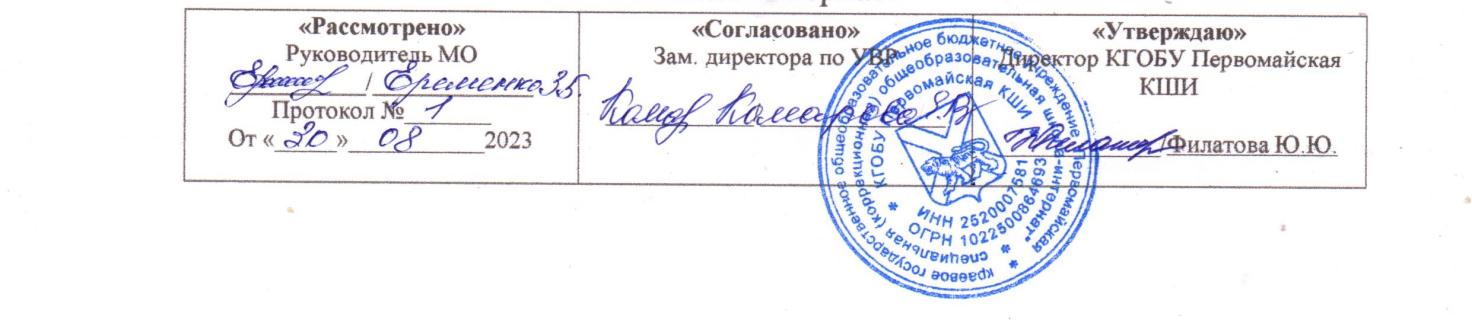                Рабочая программа по русскому языку 7 класс                                  на 2023-2024 уч.годСоставила: Ерёменко З.Б.СОДЕРЖАНИЕI. ПОЯСНИТЕЛЬНАЯ ЗАПИСКА ...................................................................3II. СОДЕРЖАНИЕ ОБУЧЕНИЯ.....................................................................12III. ТЕМАТИЧЕСКОЕ ПЛАНИРОВАНИЕ....................................................152I. ПОЯСНИТЕЛЬНАЯ ЗАПИСКААдаптированная основная общеобразовательная рабочая программа по учебному предмету «Русский язык» 7 класс ФГОС образования обучающихся с умственной отсталостью (интеллектуальными нарушениями) (вариант 1) разработана на основании следующих нормативно-правовых документов:          1. Приказ Минпросвещения России от 24.11.2022 N 1026"Об утверждении федеральной адаптированной основной общеобразовательной программы обучающихся с умственной отсталостью (интеллектуальными нарушениями)", (Зарегистрировано в Минюсте России 30.12.2022 N 71930); 2.Федеральный закон от 29 декабря 2012 г. № 273-ФЗ «Об образовании в Российской Федерации» (в ред. Федеральных законов от 17.02.2021 № 10-ФЗ, от 24.03.2021 № 51-ФЗ, от 05.04.2021 № 85-ФЗ, от 20.04.2021 № 95-ФЗ, от 30.04.2021 № 114-ФЗ, от 11.06.2021 № 170-ФЗ, от 02.07.2021 № 310-ФЗ, от 02.07.2021 № 351-ФЗ);3.Приказ Министерства образования и науки Российской Федерации от 19.12.2014 № 1599 "Об утверждении федерального государственного образовательного стандарта образования обучающихся с умственной отсталостью (интеллектуальными нарушениями)"4.Учебный план КГОБУ Первомайская КШИ для детей с умственной отсталостью (интеллектуальными нарушениями) на 2023-2024 уч. год;5.Календарный учебный график КГОБУ Первомайская КШИ на 2023-2024 уч. год; 6. Расписание уроков на 2023 – 2024 учебный год.Учебный предмет «Русский язык» относится к предметной области «Язык и речевая практика» и является обязательной частью учебного плана.В соответствии с учебным планом рабочая программа по учебному предмету «Русский язык» в 7 классе рассчитана на 34 учебные недели и составляет 136 часов в год (4 часа в неделю).Цель обучения - развитие коммуникативно-речевых навыков и коррекция недостатков мыслительной деятельности.Задачи обучения:−расширение представлений о языке как важнейшем средстве человеческого общения;−ознакомление с некоторыми грамматическими понятиями и формирование на этой основе грамматических знаний и умений;−использование усвоенных грамматико-орфографических знаний и умений для решения практических (коммуникативно-речевых) задач;−развитие положительных качеств и свойств личности.Рабочая программа по учебному предмету «Русский язык» в 7 классе определяет следующие задачи:−формирование представления о составе слова, о некоторых способах образования слов в русском языке;−формирование умения выделять все части слова, образовывать однокоренные и сложные слова;−осознанное усвоение обучающимися понятий: часть речи (имя существительное, имя прилагательное, глагол, местоимение), грамматические признаки частей речи;−закрепление у обучающихся умения находить, различать и сравнивать простое и сложное предложения;−совершенствование навыка нахождения в предложении главных и второстепенных членов;−совершенствование умения последовательно излагать	мысли, озаглавливать текст, составлять план и делить текст на части в соответствии с планом;−формирование умения составлять деловые письма, подписывать кон-верты, открытки, поздравления, писать заявления, автобиографию, анкету, расписку и другие тексты делового стиля;−формирование умения писать сочинение творческого характера по картине, по личным наблюдениям, с привлечением сведений из практической деятельности, книг и изложение текста с опорой на заранее составленный план (изложение по коллективно составленному плану).Планируемые результаты освоения рабочей программы по учебному предмету «Русский язык» в 7 классеЛичностные результаты:−принятие соответствующих возрасту ценностей и социальных ролей; −формирование навыков сотрудничества с взрослыми и сверстникамив разных социальных ситуациях;−способность к осмыслению социального окружения, своего места в нем;−воспитание эстетических потребностей, ценностей и чувств;−развитие этических чувств, проявление доброжелательности, эмоционально-нравственной отзывчивости и взаимопомощи, проявление сопереживания к чувствам других людей;−сформированность установки на безопасный, здоровый образ жизни, наличие мотивации к творческому труду, работе на результат, бережному отношению к материальным и духовным ценностям.Уровни достижения предметных результатов по учебному предмету «Русский язык» в 7 классеМинимальный уровень:−знать отличительные грамматические признаки основных частей слова;−производить разбор слова с опорой на представленный образец, схему, вопросы учителя;−образовывать слова с новым значением с опорой на образец (с помощью учителя);−иметь представления о грамматических разрядах слов; −различать части речи по вопросу и значению;Достаточный уровень:−знать значимые части слова и уметь их дифференцировать по существенным признакам;−уметь разбирать слова по составу с использованием опорных схем;−использовать на письме орфографические правила после предварительного разбора текста на основе готового или коллективного составленного алгоритма;−составлять различные конструкции предложений (с опорой на представленный образец);−находить главные и второстепенные члены предложения без деления на виды (с опорой на образец);−уметь находить в тексте однородные члены предложения; −различать предложения, разные по интонации;−находить в тексте предложения, различные по цели высказывания (с помощью учителя);−уметь выбирать один заголовок из нескольких предложенных, соответствующих теме текста;−уметь оформлять изученные виды деловых бумаг с опорой на представленный образец (с помощью учителя);−уметь писать небольшие по объему изложения повествовательного текста и повествовательного текста с элементами описания (40-45 слов) после предварительного обсуждения (отработки) всех компонентов текста;−уметь составлять и писать небольшие по объему сочинения (до 40-45 слов) повествовательного характера (с элементами описания) на основе наблюдений, практической деятельности, опорным словам и предложенному плану после предварительной отработки содержания и языкового оформления.−уметь образовывать слова с новым значением, относящиеся к разным частям речи, с использованием приставок и суффиксов с опорой на схему;−уметь дифференцировать слова, относящиеся к различным частям речи по существенным признакам;−уметь определять некоторые грамматические признаки изученных частей (существительного, прилагательного, глагола) речи по опорной схеме или вопросам учителя; находить орфографические трудности в слове и решать орографические задачи;−уметь пользоваться орфографическим словарем для уточнения написания слова;−уметь составлять простые распространенные предложения по схеме, опорным словам, на предложенную тему и т. д.;−уметь устанавливать смысловые связи в несложных по содержанию и структуре предложениях (не более 4-5 слов) по вопросам учителя, опорной схеме;−находить главные и второстепенные члены предложения с использованием опорных схем;−составлять предложения с однородными членами с опорой на образец;−составлять предложения, разные по интонации с опорой на образец; −различать предложения различные по цели высказывания;−отбирать фактический материал, необходимый для раскрытия темы текста;−отбирать фактический материал, необходимый для раскрытия основной мысли текста;−выбирать один заголовок из нескольких предложенных, соответствующих теме и основной мысли текста;−оформлять изученные виды деловых бумаг;7−уметь писать изложения повествовательных текстов и текстов с элементами описания и рассуждения после предварительного разбора (до 55 слов);−уметь писать сочинения-повествования с элементами описания после предварительного коллективного разбора темы, основной мысли, структуры высказывания и выбора необходимых языковых средств (до 55 слов).Система оценки достижения обучающимисяс умственной отсталостью планируемых результатов освоения рабочей программы по учебному предмету «Русский язык» в 7 классеОценка личностных результатов предполагает, прежде всего, оценкупродвижения обучающегося в овладении социальными (жизненными)компетенциями, может быть представлена в условных единицах:−0 баллов - нет фиксируемой динамики; −1 балл - минимальная динамика;−2 балла - удовлетворительная динамика; −3 балла - значительная динамика.Критерии оценки предметных результатов: по способу предъявления (устные, письменные, практические);по характеру выполнения (репродуктивные, продуктивные, творческие). При оценке устных ответов по русскому языку принимаются во вни-мание:−правильность ответа по содержанию, свидетельствующая об осознанности усвоения изученного материала;−полнота ответа;−умение практически применять свои знания;−последовательность изложения и речевое оформление ответа.Оценка «5» ставится обучающемуся, если он обнаруживает понимание материала, может с помощью учителя обосновать, самостоятельно                                                                                                                                                      8сформулировать ответ, привести необходимые примеры; допускает единичные ошибки, которые сам исправляет.Оценка «4» ставится, если обучающийся дает ответ, в целом соответствующий требованиям оценки «5», но допускает неточности в подтверждении правил примерами и исправляет их с помощью учителя; делает некоторые ошибки в речи; при работе с текстом или разборе предложения допускает 1-2 ошибки, которые исправляет при помощи учителя.Оценка «3» ставится, если обучающийся обнаруживает знание и понимание основных положений данной темы, но излагает материал недостаточно полно и последовательно; допускает ряд ошибок в речи; затрудняется самостоятельно подтвердить правила примерами и делает это с помощью учителя; нуждается в постоянной помощи учителя.Примерный объем письменных текстов: −в контрольных работах – 65-70 слов;−в подробных изложениях – 45-70 слов; −в словарном диктанте – 15-20 слов.−объем творческих работ на уроке – 30-40 словПри оценке письменных работ следует руководствоваться следующими нормами:Оценка «5» ставится за работу без ошибок. Оценка «4» ставится за работу с 1-2 ошибками. Оценка «3» ставится за работу с 3-5 ошибками.В письменных работах не учитываются одно-два исправления или одна пунктуационная ошибка. Наличие трех исправлений или двух пунк-туационных ошибок на изученное правило соответствует одной орфогра-фической ошибке. Ошибки на не пройдённые правила правописания также не учитываются.За одну ошибку в диктанте считается:9а) повторение ошибок в одном и том же слове (например, в «лыжи» дважды написано на конце ы). Если же подобная ошибка на это правило встречается в другом слове, она учитывается;б) две негрубые ошибки: повторение в слове одной и той же буквы; не дописывание слов; пропуск одной части слова при переносе; повторное написание одного и того же слова в предложении.Ошибки, обусловленные тяжелыми нарушениями речи и письма, следует рассматривать индивидуально для каждого обучающегося. Специ-фическими для них ошибками являются замена согласных, искажение зву-кобуквенного состава слов (пропуски, перестановки, добавления, не допи-сывание букв, замена гласных, грубое искажение структуры слова). При выставлении оценки две однотипные специфические ошибки приравнива-ются к одной орфографической ошибке.При оценке грамматического разбора следует руководствоваться следующими нормами:Оценка «5» ставится, если обучающийся обнаруживает осознанное усвоение грамматических понятий, правил в процессе грамматического разбора, работу выполняет без ошибок или допускает исправления.Оценка «4» ставится, если обучающийся в основном обнаруживает усвоение изученного материала, умеет применить свои знания, хотя до-пускает 2-3 ошибки.Оценка «3» ставится, если обучающийся обнаруживает недостаточ-ное понимание изученного материала, затрудняется в применении своих знаний, допускает 4-5 ошибок или не справляется с одним из заданий.При оценке изложения и сочинения выводится одна оценка. В 6 клас-се для изложений рекомендуются тексты повествовательного характера, объемом 45-70 слов. Изложения обучающихся пишут по готовому плану или составленному коллективно под руководством учителя. При оценке10изложений и сочинений учитывается правильность, полнота и последова-тельность передачи содержания.Оценка «5» ставится обучающемуся за правильное, полное, после-довательное изложение авторского текста (темы) без ошибок в построении предложений, употреблении слов; допускается 1-2 орфографические ошибки.Оценка «4» ставится за изложение (сочинение), написанное без ис-кажений авторского текста (темы), с пропуском второстепенных звеньев, не влияющих на понимание основного смысла, без ошибок в построении предложений; допускается 3-4 орфографические ошибки.Оценка «3» ставится за изложение (сочинение), написанное с отступ-лениями от авторского текста (темы), с 2-3 ошибками в построении пред-ложений и употреблении слов, влияющих на понимание смысла, с 5-6 ор-фографическими ошибками.Оценка «2» не ставится.11II.	СОДЕРЖАНИЕ ОБУЧЕНИЯОбучение русскому языку в 7 классе носит практическую направ-ленность и тесно связано с другими учебными предметами, жизнью, гото-вит обучающихся к овладению профессионально-трудовыми знаниями и навыками, учит использованию знаний русского языка в различных ситуа-циях.Распределение учебного программного материала расположено кон-центрически: основные части речи, обеспечивающие высказывание (имя существительное, имя прилагательное, глагол и т.д.), включены в содержа-ние 7-го и последующих классов с постепенным наращиванием сведений по каждой из тем.Звуки и буквы. В 7 классе продолжается работа по звукобуквенному анализу. Обучающиеся овладевают правописанием значимых частей слова и различных частей речи. Большое внимание при этом уделяется фонети-ческому разбору.Слово. Изучение состава, словообразующей роли значимых частей слова направлено на обогащение и активизацию словаря обучающихся. В процессе упражнений формируются навыки правописания (единообразное написание гласных и согласных в корне слова и приставке). Большое зна-чение для усвоения правописания имеет морфемный разбор, сравнитель-ный анализ слов различных по произношению, сходных по правописанию (подбор гнезд родственных слов) и др.Части речи. Текст. Большое внимание уделяется склонению имён существительных и прилагательных в единственном и во множественном числе, правописанию падежных окончаний. Обучающиеся должны уметь различать род, число, падеж прилагательного по роду, числу и падежу су-ществительного и согласовывать прилагательное с существительным в ро-де, числе и падеже. При более углублённом знакомстве с частью речи «глагол» учатся определять число и время глагола. В 7 классе обучающие-12ся знакомятся с такой частью речи, как местоимение, учатся правильно употреблять их в речи.Предложение. Текст. В 7 классе особое внимание уделяется точному интонированию предложений, выделению в них логического центра. Обу-чающиеся наблюдают за изменением смысла высказывания в зависимости от переноса логического ударения с одного слова на другое. С помощью осваиваемых языковых средств (части речи, словосочетание, предложение) обучаются конструировать разнообразные тексты. Изучение предложений имеет особое значение для подготовки обучающихся с интеллектуальными нарушениями к самостоятельной жизни, к общению. Необходимо органи-зовать работу так, чтобы в процессе упражнений формировать у них уме-ния построения простого предложения и сложного предложения. Одно-временно закрепляются орфографические и пунктуационные навыки.Связная речь. Большое внимание в 7 классе уделяется формирова-нию навыков связной письменной речи. В связи с этим ведется постоянная работа над развитием их фонематического слуха и правильного произно-шения.В 7 классе обучающимся прививаются навыки делового письма. Обучение осуществляется по двум направлениям: обучающиеся получают образцы и упражняются в оформлении бумаг (бланков, квитанций и др.); в то же время предусматривается формирование навыков четкого, правиль-ного, логичного и достаточно краткого изложения своих мыслей в пись-менной форме (при составлении, заявления, расписки и др.).13Содержание разделов№	Название раздела, темып/п1.	Повторение.Звуки и буквы. Текст2.	Предложение. Текст3.	Состав слова.4.	Части речи. Текст. Имя существительное5.	Части речи.Имя прилагательное 6.	Глагол7.	Местоимение7.	Предложение. Текст8.	Повторение пройденно-гоИтого:Количествочасов1011182922219115136Контрольныеработы1112221111Сочинения112Изложения11214III.	ТЕМАТИЧЕСКОЕ ПЛАНИРОВАНИЕ№	Тема предмета	Программное содержание		Дифференциация видов деятельности обучающихся Минимальный уровень	Достаточный уровеньПовторение. Звуки и буквы – 10 часов1	Звуки и буквы. Текст2	Алфавит. Гласные и соглас-ные звуки и буквы1	Различение звуков и букв. Активизирование знаний в области различения, называ-ния звуков и букв, гласных и согласных звуков по их суще-ственным признакам.Проведение звукового анализа слова, схематичного обозначе-ния звуков.Активизация знаний изученного ранее материала по теме «Звуки и буквы»1	Закрепление навыка пра-вильного чтения алфавита. Формирование умения раз-личать и называть гласные и согласные звуки и буквы. Выполнение письменных упражнений на расположе-ние слов в алфавитном по-рядкеНазывают отличительные осо-бенности звука и буквы, ис-пользуя правило. Закрепляют умение в обозначении звуков и букв.Находят в тексте названия предметов и располагают сло-ва по алфавиту, записывая в тетрадь (с опорой на алфавит)Называют гласные и соглас-ные (с опорой на таблицу). Письменно записывают в тет-радь словарные слова в алфа-витном порядке, используя алфавит. Проверяют правопи-сание слов по словарю. Проводят фонетический раз-бор слов, опираясь на помощь учителяРазличают звуки и буквы. От-вечают на вопросы, называют отличия. Закрепляют умение в обозначении звуков и букв са-мостоятельно.Читают текст, находят названия предметов. Записывают слова в тетрадь в алфавитном порядкеНазывают гласные и согласные, твердые и мягкие, звонкие и глухие согласные.Записывают в тетрадь словар-ные слова в алфавитном поряд-ке. Проверяют правописание слов по словарю. Выделяют со-мнительные согласные и глас-ные (для запоминания). Само-стоятельно проводят фонетиче-ский разбор слов3	Разделительный мягкий «ь» и твердый знаки «ъ»4	Правописание безударных глас-ных в словах5	Правописание звонких и глухих согласных в сло-вах1	Объяснение написания раздели-тельного мягкого «ь» и твердо-го знаков «ъ».Выявление умений находить сходство и различие в случаях их написания.Применение данных знаний на практике (записывают словосо-четания и составляют предло-жения)1	Формирование умения в право-писании безударных гласных в корнях слов и отработка навыка подбирать проверочные слова. Закрепление знаний на практи-ке. Выполнение письменных заданий1	Восстановление в памяти пра-вила правописания звонких и глухих согласных в словах. Применение правила на письмеЧитают правило написания разделительного мягкого «ь» и твердого «ь» знаков на пись-ме.Записывают словосочетания, вставляя разделительные ь (мягкий) и ъ (твердый) знаки, опираясь на правило.Учатся объяснять написание в словах разделительных «ь» (мягкого) и «ъ» (твердого) знаков (с помощью учителя)Читают правило.Учатся подбирать провероч-ные слова, используя правило и образец.Записывают слова, словосоче-тания в тетрадь, подбирая проверочные словаИзучают правило правописа-ния звонких и глухих соглас-ных в словах. Учатся подби-рать проверочные слова (по образцу или с помощью учи-теля).Записывают слова и словосо-четания в тетрадь, подбирая проверочные словаЧитают и применяют правило написания разделительного мягкого «ь» и твердого «ъ» зна-ков на письме.Записывают словосочетания и составляют предложения, вставляя разделительные ь (мягкий) и ъ (твердый) знаки. Проводят сравнительный ана-лиз, делают выводы, объясняют написание в словах раздели-тельных «ь» (мягкого) и «ъ» (твердого) знаковЧитают правило и применяют его на письме. Самостоятельно подбирают проверочные слова, объясняют их написание. Записывают текст, разделив на части по плану, находят и под-черкивают в словах безударные гласные, требующие внимания Читают и запоминают правило правописания звонких и глухих согласных в словах. Применя-ют его на письме, самостоя-тельно подбирают проверочные слова.Записывают парами противопо-ложные слова, находят и под-черкивают «сомнительные» со-гласные, подбирают провероч-ные слова (самостоятельно)6	Текст. Части тек-ста. Красная стро-ка7	Звуки и буквы. Закрепление зна-ний. Контрольные во-просы и задания8	Входная кон-трольная работа (диктант с грам-матическим зада-нием)9	Работа над ошиб-ками контрольной работы. Словар-ный диктант1	Формирование умения связы-вать части текста по смыслу с помощью заданных слов, запи-сывая каждую часть текста с красной строки.Закрепление умения находить в тексте слова с «сомнительны-ми» гласными и согласными. Запись текста в тетрадь1	Закрепление умения объяс-нять правописание гласных и согласных в словах. Закрепление умения четко называть буквы в порядке алфавита.Выполнение письменных за-даний на закрепление темы (составление словосочетаний, запись под диктовку, нахож-дение орфограмм)1	Проверка и оценка знаний на начало учебного года. Чтение текста.Запись диктанта на слух. Выполнение грамматических заданий.Проверка работы (самостоя-тельно)1	Выполнение работы над ошибками. Умение объяснять допущенные ошибки. Написание словарного дик-Учатся связывать текст на ча-сти, используя заданные слова (с помощью учителя). Записывают каждую часть с красной строки.Находят и выделяют слова с «сомнительными» гласными и согласными, используя прави-ла и образецОтвечают на вопросы. Спи-сывают пары слов, подчерки-вая сомнительные гласные и согласные (с помощью учите-ля). Списывают предложения, выполняя взаимопроверку (по учебнику)Списывают текст диктанта с предложенного текста. Вы-полняют грамматические за-дания (подбирают провероч-ные слова с опорой на памят-ки, проводят фонетический разбор слов).Выполняют самопроверку Выполняют работу над ошиб-ками, объясняют их, опираясь на правило и образец. Записывают словарные словаСамостоятельно записывают текст, связывая части по смыслу с помощью подстановки задан-ных слов.Находят и выделяют слова с «сомнительными» гласными и согласными.Объясняют их правописаниеОтвечают на вопросы. Самосто-ятельно составляют и записы-вают словосочетания из пар слов, находят и подчеркивают орфограммы.Записывают текст под диктов-ку, выделяют орфограммы. Сверяют написанный текст с учебником.Объясняют написание орфо-граммПишут текст диктанта на слух. Выполняют грамматические задания подбирают провероч-ные слова, проводят фонетиче-ский разбор слов. Осуществля-ют самоконтрольВыполняют работу над ошиб-ками.Анализируют и объясняют их. Пишут словарный диктант на10	Деловое письмо. Адрес11	Предложения не-распространённые и распространён-ныеОднородные чле-ны предложениятанта	из словаря, подчеркивая орфо-граммы1	Выполнение заданий в «Ра-	Выполняют задания в «Рабо-бочих тетрадях».	чих тетрадях».Формирование умения писать	Пишут деловые письма, учатся деловые письма, записывать	подписывать конверт (по об-адрес отправителя и получа-	разцу)теляПовторение. Предложение. Текст – 12 часов1	Восстановление в памяти зна-	С опорой на учебник дают ний о том, чем похожи и чем	определение нераспростра-различаются предложения не-	ненных и распространенных распространенные и распро-	предложений.страненные	За-	Находят в тексте распростра-крепление умения приводить	ненные предложения, записы-примеры таких предложений.	вают их в тетрадь Выполнение письменныхупражнений в распространении предложений с помощью во-просов1	Дополнение определения об	С опорой на учебник дают однородных членах предложе-	определение однородных чле-ния.	нов предложения. Учатся Постановка вопросов к одно-	находить в предложении од-родным членам предложения.	нородные члены, ставя к ним Нахождение их в предложении.	вопросы (с опорой на обра-Запись предложений с одно-	зец).родными членами и составле-	Списывают предложения, ние их схем	подчеркивая однородные чле-ны (с помощью учителя)слух. Осуществляют самопро-верку по словарюВыполняют задания в «Рабочих тетрадях».Пишут деловые письма, подпи-сывают конвертДают определение нераспро-страненных и распространен-ных предложений.Учатся подбирать предложения к схемам, чертить схемы, рас-пространять предложения с по-мощью вопросов, записывая текстДают определение однородных членов предложения.Находят в предложении одно-родные члены, ставя к ним во-просы.Списывают предложения, под-черкивая однородные члены. Составляют схемы предложе-ний с однородными членами13	Распространение предложений од-нородными чле-нами14	Составление предложений с однородными членами15	Текст. Подтверждение основной мысли текста фактами1	Знакомство с правилом поста-новки запятой между однород-ными членами предложения. Словарная работа (составление словосочетаний и предложений со словарными словами). Формирование умения распро-странять предложения одно-родными членами. Составление и запись предло-жений с однородными членами1	Закрепление умения использо-вать данные однородные члены в составлении предложений с опорой на сюжетные картинки и без них1	Формирование умения работать с текстом.Овладение умением подтвер-ждать фактами основную мысль текста, опираясь на готовый план и рисункиЧитают правило о постановке запятой между однородными членами в предложении. Записывают словарные слова. Записывают предложения, распространяя их однородны-ми членами (по образцу). Упражняются в постановке запятой между однородными членамиИспользуют однородные чле-ны в составлении предложе-ний с опорой на сюжетные картинки (по образцу). Записывают текст, расставляя запятые между однородными членами предложения (с по-мощью учителя)Работают с текстом. Учатся находить недостающие части и сравнивать их с готовым планом.Составляют рассказ по рисун-кам и записывают его (с по-мощью учителя)Читают и запоминают правило о постановке запятой между од-нородными членами в предло-жении. Придумывают и запи-сывают словосочетания и пред-ложения со словарными слова-ми. Распространяют предложе-ния однородными членами, за-писывая их в тетрадь. Расстав-ляют запятые. Чертят схемыИспользуют однородные члены в составлении предложений с опорой на сюжетные картинки и без них.Списывают текст, расставляют запятые между однородными членами, объясняя их постанов-ку.Составляют схемы предложе-нийРаботают с текстом. Учатся подтверждать фактами основ-ную мысль.Придумывают заголовок. Со-ставляют и записывают рассказ по рисункам16	Обращение.Его место в пред-ложении17	Употребление об-ращения в диалоге18	Коллективное со-чинение по кар-тине бытового жанра с предвари-тельным анали-зом, составлением плана, отбором речевого материа-ла1	Чтение определения (об обра-щении) и дополнение вывода. Формирование знания о месте обращения в предложении. Выделение обращений в устной и письменной речи1	Овладение умением использо-вать обращения в диалогах. Выполнение упражнений с ис-пользованием обращений в диалогах1	Знакомство с картиной. Развитие устной и письменной речи обучающихся, способно-сти внимательного отношения к значению слов, используемых при описании картиныС опорой на учебник дают	Читают определение. Дополня-определение обращению.	ют вывод.Списывают предложения, вы-	Записывают предложения, вы-деляя обращение запятой (с	деляя обращение запятой. опорой на образец)	Подчеркивают обращения вме-сте с запятымиУмеют использовать обраще-	Правильно используют обраще-ния в диалогах (с опорой на	ния в диалогах. Самостоятельно образец). Списывают диалог,	записывают диалог, вставляют вставляя обращения (с помо-	обращения, выделяя их запяты-щью наводящих вопросов)	ми. Подчеркивают обращения Учатся передавать свое отно-	Учатся передавать свое отно-шение к картине, понимать со- шение к картине, понимать со-держание и излагать свои мыс- держание и излагать свои мыс-ли письменно (с помощью учи- ли письменно по опорным сло-теля) по опорным словам и	вам и коллективно составлен-коллективно составленному	ному плану. Пишут сочинение плану. Пишут сочинение (40-45 (до 55 слов)слов)19	Предложение. Анализ сочине-ния. Закрепление знаний по теме. Контрольные во-просы и задания1	Закрепление знаний по теме: «Предложение. Текст» Проведение анализа сочинения. Словарная работаРазбирают ошибки, допущен-ные в сочинении. Выполняют контрольные задания (по учебнику), используя таблицы и схемы.Записывают словарное словоРазбирают ошибки, допущен-ные в сочинении. Отвечают на контрольные вопросы (по учеб-нику).Составляют и записывают сло-восочетания и предложения со словарным словом20	Проверочная ра-бота по теме: «Предложение. Текст»21	Деловое письмо. Поздравление22	Корень и одноко-ренные слова1	Проверка знаний по теме:	Выполняют проверочную ра-«Предложение. Текст».	боту (пользуются схемами, Выполнение тестового задания	таблицами). Выполняют те-стовые задания1	Выполнение заданий в «Рабо-	Закрепляют умение написания чих тетрадях».	поздравлений (с опорой на об-Знакомство с интересными све-	разец). Расширяют тематиче-дениями о поздравительных от-	ский словарь названиями крытках.	праздников.	Используют Пополнение тематического	при работе примеры обраще-словаря названиями праздни-	ний, поздравлений, пожеланий ков.Заполнение календаря памят-ных дат. Тренировка в написа-нии разных по тематике по-здравлений, используя для это-го приведённую таблицу кон-кретных примеров обращений, поздравлений, пожеланий и подписейСостав слова – 18 часов1	Знакомство со схемами состава	Вспоминают и называют части слова. Восстановление в памяти слова (по таблице).знаний о том, какие части вхо-	С опорой на учебник допол-дят в состав слов. Дополнение	няют определение однокорен-данного определения одноко-	ных слов.ренных слов.	Учатся выделять корень, под-Запись однокоренных слов.	бирать однокоренные слова. Нахождение и выделение кор-	Выполняют письменныеней в однокоренных словах	упражненияВыполняют проверочную рабо-ту (самостоятельно). Выполняют тестовые заданияОтрабатывают умение написа-ния различных поздравлений. Расширяют тематический сло-варь названиями праздников. Используют при работе приме-ры обращений, поздравлений, пожеланийВспоминают и называют части слова, дополняют определение однокоренных слов. Подбирают однокоренные слова, выделяют корень. Закрепляют знания на практике23	Приставка24	Суффикс25	Окончание26	Правописание гласных и соглас-ных в корне. Безударные глас-ные в корне1	Нахождение и правильное вы-деление значком приставки в слове.Выполнение письменных упражнений в образовании но-вых слов с помощью приставок1	Нахождение и правильное вы-деление значком суффикса в слове.Образование новых слов с по-мощью суффиксов. Выполнение письменных упражнений1	Нахождение и правильное вы-деление значком окончания в слове.Связывание слов по смыслу с помощью окончаний. Выполнение письменных упражнений1	Овладение умением объяснять правила проверки безударных гласных в корне. Запись одно-коренных слов и выделение общего корня.Формирование умения подби-рать проверочные слова. Выполнение письменных упражненийУпражняются в образовании новых слов с помощью при-ставок (по образцу). Записы-вают словосочетания, выделяя в словах приставки (с помо-щью правила и образца)Читают и дополняют правило. Записывают новые слова, об-разованные с помощью суф-фиксов (по образцу). Учатся выделять суффиксы в словахЧитают и дополняют опреде-ление (с помощью учителя). Составляют и записывают словосочетания, связывая сло-ва по смыслу с помощью окончаний (с опорой на обра-зец)Знакомятся с правилом про-верки безударных гласных в корне.	Учатся подбирать проверочные слова (с опорой на правило и образец), выде-лять общий корень. Списывают текст, вставляя пропущенные гласные (с по-мощью учителя)Находят и выделяют в словах приставки.Образовывают новые слова с помощью приставок. Записывают словосочетания, выделяют приставкиЧитают и дополняют правило. Образовывают и записывают новые слова с помощью суф-фиксов. Выделяют суффиксы с уменьшительно-ласкательным значениемЧитают и дополняют определе-ние.Правильно находят и выделяют в словах окончания. Составляют и записывают сло-восочетания и предложения, связывая слова по смыслу с по-мощью окончанийОвладевают умением объяснять правила проверки безударных гласных в корне. Списывают текст, вставляя пропущенные гласные.Подбирают проверочные слова, объясняя свой выбор27	Звонкие и глухие согласные в корне28	Правописания в корне. Закрепле-ние знанийПравописание приставок Гласные и соглас-ные в приставках1	Овладение умением объяснять правила проверки парных звон-ких и глухих согласных в корне.Применение правила при запи-си слов и подбор проверочных словВыполнение письменных упражнений1	Закрепление знаний по теме: «Правописания в корне». Словарная работа.Запись словосочетаний и пред-ложений с изученными орфо-граммами1	Формирование умения диффе-ренцировать приставки с глас-ными «о, а, е».Отработка умения соблюдать правило записи данных приста-вок независимо от произноше-ния.Словарная работа.Запись слов и словосочетаний, выделяя приставкиЗнакомятся с правилами про-верки парных звонких и глу-хих согласных в корне. Спи-сывают предложения, подби-рая проверочные слова (с опо-рой на правило и образец)Закрепляют умение обнаружи-вать орфограммы в словах. Записывают словарные слова. Списывают текст. Применяют различные способы проверки в корне (с опорой на правила и образец).Осуществляют самоконтрольВыполняют упражнения, со-блюдают правило правописа-ния слов с приставками на «о, а, е» (с опорой на образец). Записывают словарное словоОвладевают умением объяснять правила проверки парных звон-ких и глухих согласных в корне слова.Записывают предложения, под-бирая проверочные слова. Объ-ясняют правила проверкиЗакрепляют умение обнаружи-вать орфограммы в словах. Записывают словосочетания и предложения со словарными словами. Записывают текст на слух.Применяют различные способы проверки в корне. Осуществляют самоконтроль Выполняют письменные упражнения, соблюдают прави-ло правописания слов с при-ставками на «о, а, е». Выделяют приставки. Объясняют правопи-сание гласных в приставках. Составляют и записывают сло-восочетания и предложения со словарным словом30	Разделительный твёрдый знак «ъ» после приставок31	Правописания в корне и приставке. Закрепление зна-ний.32	Проверочная ра-бота по теме: «Со-став слова»33	Знакомство со сложными слова-ми1	Закрепление знания правописа-ния в словах разделительного твердого знака «ъ» после при-ставок.Дополнение правила написания разделительного твердого знака «ъ» после приставок, подкреп-ляя данное правило чёткой ар-тикуляцией и примерами. Выполнение тренировочных упражнений1	Закрепление знаний по теме: «Правописания в корне и при-ставке».Запись текста и диалога, выде-ление и объяснение знакомых орфограмм.Словарная работа1	Выполнение проверочного те-ста по теме: «Состав слова»1	Знакомство со сложными сло-вами и способом их образова-ния.Накопление словаря сложных слов, формирование умения объяснять их лексическое зна-С опорой на учебник допол-няют правило написания раз-делительного твердого знака «ъ» после приставок. Составляют и записывают словосочетания (с опорой на правило и образец)Закрепляют умение находить орфограммы в словах. Записывают текст и диалог, выделяют в словах выделен-ные орфограммы (объясняют их с опорой на правила и об-разец).Записывают словарное словоВыполняют проверочный тест по теме «Состав слова» (с опорой на образец)Читают правило.Знакомятся со способом обра-зования сложных слов. Списывают текст, находят сложные слова, выделяя в них корни (с опорой на образец)Дополняют правило написания разделительного твердого знака «ъ» после приставок. Списыва-ют текст, вставляя разделитель-ный твердый знак «ъ» после приставок (где нужно). Объяс-няют написание «ъ»Закрепляют умение находить орфограммы в словах. Записывают текст и диалог, выделяют в словах выделенные орфограммы, объясняя их напи-сание.Записывают словосочетания и предложения со словарным словомВыполняют проверочный тест по теме: «Состав слова»Читают и запоминают правило. Знакомятся со способом обра-зования сложных слов. Записывают сложные слова, со-относя их с нужной схемой. Списывают текст, находят34      Правописание сложных слов35	Образование сложных слов36	Самостоятельное изложение по-вествовательного текста с предвари-тельным анали-зом, составлением плана и опорными словами37	Состав слова. За-крепление знаний. Анализ ошибокчение.Тренировочные упражнения в написании сложных слов1	Формирование умения объяс-нять лексическое значение сложных слов.Знание правила правописания соединительных гласных в сложных словах.Умение находить сложные сло-ва в тексте и вставлять нужную соединительную гласную1	Знание правила правописания соединительных гласных в сложных словах.Выполнение различных пись-менных упражнений по образо-ванию сложных слов из задан-ных частей и соединительных гласных1	Развитие умения письменно из-лагать прочитанный и услы-шанный текст.Формирование умения состав-лять план текста, анализировать и излагать повествовательный текст по плану. Развитие речи, памяти и внимания при написа-нии изложения1	Закрепление знаний по теме: «Состав слова». Выполнение письменныхПрименяют правило правопи-сания соединительных глас-ных в сложных словах (с опо-рой на схему).Списывают предложения, вставляют соединительные гласные в сложных словах (с опорой на правило и образец)Применяют правило и знают способы образования сложных слов. Записывают в тетрадь словосочетания, дополняя их сложными словами (с опорой на правило и схемы)Принимают участие в чтении небольшого повествователь-ного текста, составлении пла-на.	После коллективного обсуждения записывают текст (40-45 слов), используя со-ставленный план и опорные словаРазбирают ошибки, допущен-ные в изложении (с помощью учителя).сложные слова, выделяя в них корниНазывают и правильно приме-няют правило правописания со-единительных гласных в слож-ных словах. Списывают пред-ложения, вставляют соедини-тельные гласные в сложных словах. Объясняют свой выборПрименяют правило и знают способы образования сложных слов.Записывают в тетрадь словосо-четания и текст, объясняя пра-вописание сложных словПередают содержание прочи-танного текста. Составляют план. Самостоятельно записы-вают текст (до 55 слов), исполь-зуя план и опорные словаРазбирают ошибки, допущен-ные в изложении (с помощью учителя).изложения38	Состав слова. За-крепление знаний. Контрольные во-просы и задания39	Текст.Деление текста на части по данному плануупражнений с объяснением	Списывают словосочетания и правописания слов с пропу-	текст, вставляют пропущен-щенными орфограммами в	ные орфограммы (с опорой на корне и приставке.	правила и образец) Проведение анализа изложения.1	Закрепление знаний по теме:	Закрепляют знания по теме: «Состав слова».	«Состав слова». Выполняют Формирование умения обоб-	контрольные задания по учеб-щать свои знания о правописа-	нику (с опорой на таблицы, нии в разных частях слова.	схемы)(Работа по учебнику и карточ-кам)1	Формирование умения по выяв-	Работают с текстом.лению основных признаков тек-	Учатся делить текст на части ста.	по данному плану (с помощью Овладение умением делить	учителя)текст на части по данному пла-нуЧасти речи. Текст. Имя существительное – 29 часовСписывают словосочетания и текст, вставляют пропущенные орфограммы.Объясняют их написаниеЗакрепляют знания по теме: «Состав слова». Выполняют контрольные задания по учеб-никуРаботают с текстом. Учатся де-лить текст на части по данному плану40	Различение частей речи1	Формирование умения разли-чать части речи (по вопросам). Выполнение тренировочных заданий в составлении словосо-четаний, используя в них ука-занные части речи. Закрепление умения подбирать ряд однокоренных слов, состо-ящих из разных частей речиРазличают части речи (по во-просам) с помощью учителя. Упражняются в подборе ряда однокоренных слов, состоя-щих из разных частей речи (с опорой на образец). Подчеркивают части речиРазличают части речи (по во-просам).Выполняют письменные упражнения, подбирая ряд од-нокоренных слов, состоящих из разных частей речи. Подчерки-вают слова, определяя части ре-чи по вопросам41	Образование од-них частей речи от других42	Значение имен существительных в речи43	Использование имен существи-тельных для срав-нения одного предмета с другим44      Род и число имен существительных1	Овладение умением объяснять значение слов, заменяя данные имена прилагательные сочета-ниями глаголов с именами су-ществительными. Тренировочные упражнения1	Формирование умения отличать имена существительные от дру-гих частей речи (по вопросам). Запись текста, опираясь на го-товый план и разделив на части. Нахождение в тексте имен су-ществительных1	Закрепление умения сравнивать один предмет с другим, исполь-зуя имена существительные. Запись предложений со сравне-ниями1	Выявление знаний и умений определять род и число имен существительных. Списывание текста, изменяячисло имен существительных и определяя их родВыполняют письменные упражнения, заменяя данные имена прилагательные сочета-ниями глаголов с именами существительными (с опорой на образец)Умеют отличать имена суще-ствительные от других частей речи (с опорой на правило). Списывают текст, делят его на части, находят имена суще-ствительные (по вопросам)Сравнивают один предмет с другим, используя имена су-ществительные (с помощью учителя). Записывают сравне-ния, выделяя их запятой (по образцу)Упражняются в определении рода и числа имен существи-тельных (по опорным табли-цам).Списывают текст, изменяя число имен существительных и определяя их род (с помо-щью учителя)Выполняют письменные упражнения, заменяя данные имена прилагательные сочета-ниями глаголов с именами су-ществительнымиУмеют отличать имена суще-ствительные от других частей речи (по вопросам). Списывают текст, делят его начасти, находят имена существи-тельныеСравнивают один предмет с другим, используя имена суще-ствительные. Записывают срав-нения, выделяя их запятойЗакрепляют умение определять род и число имен существи-тельных. Списывают текст, из-меняя число имен существи-тельных и определяя их род45	Различение имен существительных мужского и жен-ского рода с ши-пящей на конце (ж, ш, ч, щ)46	Правописание имен существи-тельных с шипя-щей на конце47	Три склонения имен существи-тельныхв единственном числе. Существи-тельные 1-го склонения1	Знакомство с именами суще-ствительными мужского и жен-ского рода с шипящей на конце слова.Выполнение письменных упражнений на нахождение в предложениях имен существи-тельных с шипящей на конце и указанием их рода1	Запоминание правила написа-ния мягкого знака «ь» после шипящих, основанного на раз-личении рода имен существи-тельных. Накопление словаря данных существительных. Тренировочные упражнения в написании слов1	Восстановление в памяти названий падежей имен суще-ствительных и вопросы, на ко-торые отвечает каждый падеж. Знакомство с 1-м склонением имен существительных, читая правило.Записывают имена существи-тельные 1-го склонения, опре-деляя род и выделяя окончания в словахЧитают правило. Знакомятся с именами существительными мужского и женского рода с шипящей на конце слова. Учатся их различать в устных и письменных заданиях (с по-мощью учителя)Запоминают правило написа-ния мягкого знака «ь» после шипящих, основанного на раз-личении рода имен существи-тельных. Записывают имена существительные, определяют род (с опорой на правило и образец)Вспоминают названия паде-жей имен существительных и вопросы, на которые отвечает каждый падеж (по таблице). Читают правило. Выписывают имена существи-тельные 1-го склонения, опре-деляя род и выделяя оконча-ние (с опорой на правило)Читают и запоминают правило. Знакомятся с именами суще-ствительными мужского и жен-ского рода с шипящей на конце слова. Закрепляют умение определять род имен существи-тельных. Записывают слова, определяя часть речи и родПрименяют правило написания мягкого знака «ь» после шипя-щих, основанного на различе-нии рода имен существитель-ных. Записывают предложения, находят имена существитель-ные с шипящей на конце. Объ-ясняют их написание Перечисляют по памяти назва-ния падежей имен существи-тельных и их вопросы.Читают и запоминают правило. Выписывают имена существи-тельные 1-го склонения, опре-деляя род и выделяя окончание48	Определение склонения суще-ствительных по начальной форме49	Существи-тельные2-го склонения50	Существительные 3-го склонения1	Формирование умения опреде-лять склонение существитель-ных по начальной форме, учи-тывая род существительных и окончания.Словарная работа. Постановка и запись имен су-ществительных в начальную форму1	Чтение и запоминание правила. Отработка умения различать имена существительные 1-го и 2-го склонений.Списывание текста, нахождение имен существительных 2-го склонения1	Знакомство с правилом. Нахождение имен существи-тельных среди разных частей речи.Выписывание имен существи-тельных (из ряда слов) только 3-го склонения (по роду и мяг-кому знаку «ь» на конце).Учатся определять склонение имен существительных по начальной форме, учитывая род существительных и окон-чания (по опорным таблицам). Записывают словарное слово. Записывают имена существи-тельные в начальной форме (с помощью учителя)Читают правило.Учатся различать имена суще-ствительные 1-го и 2-го скло-нения (с помощью таблиц и образцу). Записывают имена существительные, определяя их род и склонение (опираясь на правило и образец) Упражняются в различении имен существительных 1, 2, 3-го склонения (по образцу). Выписывают из ряда слов только имена существитель-ные 3-го склонения (с опорой на правило и образец)Учатся определять склонение имен существительных по начальной форме, учитывая род существительных и окончания. Составляют и записывают сло-восочетания и предложения со словарным словом.Находят в тексте и выписывают имена существительные в начальной формеЧитают и запоминают правило. Отрабатывают умение в разли-чении существительных 1-го и 2-го склонения. Списывают текст, находя в нем имена су-ществительные 2-го склонения. Объясняют свой выборОтрабатывают навыки в разли-чении существительных 1, 2, 3-го склонения.Списывают предложения, заме-няя имена существительные 1-го склонения именами суще-ствительными 3-го склонения (с опорой на образец)51	Различение суще-ствительных 1, 2 и 3-го склонений52	Сочинение по кар-тине (описание пейзажа) с пред-варительным ана-лизом, составле-нием плана, отбо-ром речевого ма-териала53	Анализ ошибок в сочинении54	Имя существи-тельное. Закрепление зна-ний. Контрольные вопросы и задания55	Самостоятельная работа по теме: «Три склонения имен существи-тельных»1	Овладение умением различать имена существительные 1, 2 и 3-го склонения.Выполнение письменных упражнений (нахождение в тек-сте всех имен существитель-ных, определение склонения, выделение окончаний, запись в тетрадь)1	Развитие устной и письменной речиПроведение анализа ошибок в сочинении1	Закрепление знаний по теме: «Существительное»(Работа по учебнику)1	Выполнение самостоятельной работы.Закрепление знаний по теме: «Три склонения имен суще-ствительных». 1.Запись именОбобщают и совершенствуют умение в различении имен существительных 1, 2, 3 скло-нения (с помощью таблиц и образцов)Составляют и пишут неболь-шое по объему сочинение (40-45 слов) с элементами описа-ния по опорным словам и кол-лективно составленному плануРазбирают ошибки в сочине-нии (с помощью учителя)Выполняют контрольные за-дания (по учебнику), исполь-зуя таблицы и схемыЗакрепляют знания по теме: «Три склонения имен суще-ствительных». Выполняют са-мостоятельную работу (по карточкам), используя табли-Обобщают и совершенствуют умение в различении имен су-ществительных 1, 2, 3 склоне-ния, выполняя устные и пись-менные заданияПринимают участие в составле-нии плана по картине. Составляют и пишут сочинение (до 55 слов) по опорным словам и составленному плануРазбирают ошибки в сочинении (с помощью учителя)Выполняют контрольные зада-ния (по учебнику)Закрепляют знания по теме: «Три склонения имен суще-ствительных». Выполняют са-мостоятельную работу (по кар-точкам)56	Ударные и без-ударные оконча-ния имен суще-ствительных 1-го склонения57	Замена имен су-ществительных с ударным оконча-нием именами существительны-ми с безударным окончанием58	Правописание безударных па-дежных оконча-ний имен суще-ствительных 1-го склонениясуществительных в три столби-ка (по родам).2.Постановка имен существи-тельных в начальную форму и определение рода1	Формирование умения писать ударные и безударные оконча-ния имен существительных 1-го склонения.Знакомство с правилом и при-менение его на практике (в уст-ных и письменных заданиях)1	Закрепление умения заменять имена существительные с удар-ным окончанием именами су-ществительными с безударным окончанием.Запись словосочетаний, в кото-рых необходимо заменить име-на существительные1	Знакомство с правилом право-писания безударных падежных окончаний имен существитель-ных 1-го склонения. Выполне-ние письменных упражнений: 1)дописывание падежных окон-цы и схемыЧитают правило. Записывают имена существительные в раз-ных падежах, выделяя оконча-ния.Сравнивают ударные и без-ударные окончания имен су-ществительных 1-го склонения (с опорой на правило и обра-зец)Знакомятся со способом про-верки (замены) имен суще-ствительных с ударным окон-чанием именами существи-тельными с безударным окон-чанием (с помощью учителя). Списывают словосочетания, в которых заменяют имена су-ществительные, и выделяют в них окончания (с опорой на правило и образец)Читают правило.Пишут в тетрадь словосоче-тания, дописывая падежные окончания имен существи-тельных (с опорой на правило и образец). Списывают текст.Знакомятся с правилом написа-ния ударных и безударных окончаний имен существитель-ных 1-го склонения.Учатся ставить вопросы к име-нам существительным в разных падежах. Записывают имена существительные в разных па-дежах, выделяя окончания. Объясняют их написание Упражняются в замене имен существительных с ударным окончанием именами существи-тельными с безударным окон-чанием. Записывают словосоче-тания, списывают диалог, заме-няя имена существительные, и выделяют их окончания. Объясняют написание оконча-нийЧитают и запоминают правило. Выполняют письменные упражнения:1)записывают словосочетания, дописывая падежные окончания имен существительных;59	2-е склонение имен существи-тельных	в единственном числе. Ударные и безударные окон-чания имен суще-ствительных 2-го склонения60	Правописание безударных па-дежных оконча-ний имен суще-ствительных 2-го склонениячаний имен существительных; 2)запись текста под диктовку (с самопроверкой по учебнику); 3)нахождение и выписывание из текста имен существитель-ных с дальнейшей постановкой их в начальную форму1	Формирование умения писать ударные и безударные оконча-ния имен существительных 2-го склонения.Знакомство с правилом и при-менение его на практике (в уст-ных и письменных заданиях). Выполнение письменных упражнений:1)выписывание имен существи-тельных 2-го склонения из ряда слов, определение их рода и выделение окончаний; 2)списывание текста, заменяя в нем часто повторяющееся слово другими именами существи-тельными 2-го склонения1	Знакомство с правилом право-писания безударных падежных окончаний имен существитель-ных 2-го склонения. Формиро-вание умения правописания безударных падежных оконча-ний имен существительных 2-го склонения.Выполняют взаимопроверку (по учебнику)Знакомятся с правилом. Отра-батывают умение правильного написания ударных и безудар-ных окончаний имен суще-ствительных 2-го склонения (с опорой на правило и таблицу). 1)Записывают имена суще-ствительные 2-го склонения, выделяя в них окончания и определяя род; 2)списывают текст, заменяя часто повторя-ющееся слово другими имена-ми существительными 2-го склоненияЧитают правило.Закрепляют умение правопи-сания безударных падежных окончаний имен существи-тельных 2-го склонения (с опорой на правило и таблицу). Записывают словосочетания, далее текст, вставляют пропу-2)записывают текст на слух, сверяют свою запись с текстом в учебникеЧитают и запоминают правило. Выполняют письменные упражнения в тетрадях: 1) вы-писывают имена существитель-ные 2-го склонения из ряда слов, выделяя в них окончания и определяя род;2)объясняют свой выбор; 2)списывают текст, заменяя ча-сто повторяющееся слово дру-гими именами существитель-ными 2-го склоненияЧитают и запоминают правило. Совершенствуют умение пра-вописания безударных падеж-ных окончаний имен существи-тельных 2-го склонения. Выполняют письменные упражнения:1) записывают словосочетания,61	3-е склонение имен существи-тельных в един-ственном числе. Ударные и без-ударные оконча-ния имен суще-ствительных 3-го склоненияВыполнение письменных упражнений: 1)списывание сло-восочетаний и текста, вставляя пропущенные окончания в име-нах существительных и объяс-няя их написание;2)словарная работа1	Формирование умения писать ударные и безударные оконча-ния имен существительных 3-го склонения.Знакомство с правилом и при-менение его на практике (в уст-ных и письменных заданиях). Выполнение письменных упражнений: 1)среди слов найти и выписать только имена существительные 3-го склоне-ния, выделяя в них мягкий знак (ь) на конце;2)изменение имен существи-тельных 3-го склонения по па-дежам, выделяя окончания; 3)сравнение ударных и без-ударных окончаний у имен су-ществительных 3-го склонения в разных падежахщенные окончания. Записывают в тетрадь словар-ное словоЧитают правило. Упражняют-ся в правописании ударных и безударных окончаний имен существительных 3-го склоне-ния, опираясь на правило и образец. Выполняют письмен-ные упражнения:1)из списка слов находят и выписывают только имена существительные 3-го склоне-ния, выделяя в них мягкий знак (ь) на конце;2)изменяют имена существи-тельные 3-го склонения по па-дежам, выделяя окончания, и сравнивают ударные и без-ударные окончания имен су-ществительных 3-го склонениязатем текст, вставляют пропу-щенные окончания, устно объ-ясняют свою запись;2)со словарным словом состав-ляют и записывают словосоче-тания и предложенияЗнакомятся с правилом. Отра-батывают навык правильного правописания ударных и без-ударных окончаний имен суще-ствительных 3-го склонения. Выполняют письменные упражнения:1)из списка слов находят и вы-писывают только имена суще-ствительные 3-го склонения, выделяя в них мягкий знак (ь) на конце;2)изменяют имена существи-тельные 3-го склонения по па-дежам, выделяя окончания, и сравнивают ударные и безудар-ные окончания имен существи-тельных 3-го склонения; 3)объясняют написание оконча-ний62	Правописание без-ударных падежных окончаний имен суще-ствительных 3-го склонения63	Проверочная работа по теме: «Имя суще-ствительное»64	Работа над ошибками. Словарный диктант1	Знакомство с правилом правопи-	Читают правило. Закрепля-сания безударных падежных	ют умение в правописании окончаний имен существительных безударных падежных3-го склонения. Формирование	окончаний имен существи-умения правописания безударных тельных 3-го склонения, падежных окончаний имен суще-	пользуясь опорной табли-ствительных 3-го склонения.	цей.Выполнение письменных упраж-	Выполняют письменные нений: 1)списывание словосоче-	упражнения (с опорой на таний, выделяя падежные оконча- правило и образец):ния имен существительных 3-го	1)списывают словосочета-склонения;	ния, выделяя падежные 2)списывание текста, выделяя	окончания имен существи-пропущенные окончания в именах тельных 3-го склонения; существительных 3-го склонения; 2)списывают текст, выделяя 3)запись рассказа, располагая ча-	пропущенные окончания в сти текста по смыслу в нужной	именах существительных 3-последовательности	го склонения1	Закрепление знаний по теме:	Выполняют проверочную «Имя существительное».	работу по теме: «Имя суще-Выполнение тестовых заданий	ствительное».Выполняют тестовые зада-ния (по карточкам)1	Анализ ошибок и выполнение	Проводят анализ ошибок и работы над ошибками.	выполняют работу над Написание словарного диктанта	ошибками (с учителем)Пишут словарный диктант. Выполняют взаимопроверку (по учебнику)Читают и запоминают Закрепляют умение в право-писании безударных падеж-ных окончаний имен суще-ствительных 3-го склонения. Выполняют письменные упражнения:1)списывают словосочета-ния, выделяя падежные окончания имен существи-тельных 3-го склонения; 2)пишут рассказ, располагая каждую часть текста в нуж-ной последовательностиВыполняют проверочную работу по теме: «Имя суще-ствительное».Выполняют тестовые задания (по карточкам)Проводят анализ и выпол-няют работу над ошибка-ми.Пишут словарный диктант. Проверяют свою работу са-мостоятельно (по учебнику)65	Текст.Установление после-довательности фактов в тексте66	Склонение имен су-ществительных в единственном числе. Закрепление знаний67	Имя существительное. Закрепление знаний. Контрольные вопросы и задания68	Деловое письмо. Записка. Объяснительная за-писка1	Формирование умения работать с текстом.Отработка умения устанавливать последовательность фактов в тексте.1	Закрепление знаний по теме: «Имя существительное». Словарная работа.Запись предложений и текста в тетрадь1	Закрепление знаний по теме: «Имя существительное». Выполнение контрольных зада-ний (по учебнику)1	Выполнение заданий в «Рабочих тетрадях».Выполнение тренировочных упражнений в написании разных по тематике записок.Письмо объяснительной запискиУчатся устанавливать по-следовательность фактов в тексте (с помощью учите-ля).Записывают текст, вставляя пропущенные слова, кото-рые указывают на последо-вательность событийЗаписывают словарные сло-ва.Списывают предложения, подбирая вопросы к выде-ленным словам. Записывают текст, вставляя пропущенные падежные окончания (с опорой на таблицы)Закрепляют знания по теме: «Имя существительное». Выполняют контрольные задания (с помощью опор-ных таблиц и учителя) Выполняют задания в «Ра-бочих тетрадях». Упражня-ются в составлении и напи-сании разных по тематике записок, используя различ-ные образцы. РасширяютУчатся устанавливать после-довательность фактов в тек-сте.Составляют предложения к рисункам.Связывают предложения по смыслу с помощью слов (сначала, затем, наконец). Записывают текст Составляют и записывают словосочетания и предложе-ния со словарными словами. Записывают предложения, распространяя их однород-ными членами. Списывают текст, вставляя пропущенные окончания имен существи-тельных. Объясняют их написаниеОбобщают и закрепляют знания по теме: «Имя суще-ствительное». Выполняют контрольные задания (само-стоятельно)Выполняют задания в «Рабо-чих тетрадях». Отрабатыва-ют навык в написании раз-ных по тематике записок. Расширяют тематический словарь.69	Значение имен прила-гательных в речи70	Описание предмета и его частейтематический словарьИмя прилагательное – 22 часа1	Чтение правила.	Читают правило. Формирование умения отличать	Отвечают на вопросы. От-имя прилагательное от других	личают имя прилагательное частей речи. Обогащение словаря от других частей речи (по именами прилагательными, опи-	вопросам), описывают сывающими внешность человека. внешность человека с по-Выполнение письменных упраж-	мощью имен прилагатель-нений: 1)запись имен прилага-	ных (с помощью вопросов). тельных по определенным при-	Выписывают имена прила-знакам;	гательные, указывая общий 2)запись словарного слова в тет-	признак, определяя их по радь	вопросам. Записывают сло-варное слово в тетрадь1	Обогащение словаря именами	Используют в речи имена прилагательными, описывающи-	прилагательные, описыва-ми внешность человека.	ющие внешность человека Выполнение упражнений.	(с опорой на рисунки). Списывание текста и нахождение Списывают текст, находят и в нем имен прилагательных.	подчеркивают имена прила-Словарная работа	гательные (с опорой на об-разец).Записывают в тетрадь сло-варное словоУчатся формулировать соб-ственные мысли, высказы-вать и обосновывать свою точку зренияЧитают и дополняют правило знакомыми понятиями. Отвечают на вопросы. Отли-чают имя прилагательное от других частей речи, описы-вают внешность человека с помощью имен прилагатель-ных. Выписывают имена прилагательные, группируют их по определенным призна-кам, ставя к ним вопросы. Составляют словосочетания и предложения со словарным словом, записывая их в тет-радьИспользуют в речи имена прилагательные, описываю-щие внешность человека. Списывают текст, находят и подчеркивают имена прила-гательные.Составляют словосочетания и предложения со словарным словом, записывая их в тет-радь71	Использование имен прилагательных для сравнения предметов72	Словосочетания с именами прилагатель-ными73	Согласование имени прилагательного с именем существи-тельным в роде и чис-ле1	Использование имен прилагатель- Используют в речи имена	Используют в речи имена при-ных для сравнения предметов.	прилагательные, необходи-	лагательные, необходимые для Составление и запись предложе- мые для сравнения предметов сравнения предметов. Состав-ний, подбирая сравнения (с ис-	(с опорой на рисунки). Вы-	ляют и записывают предложе-пользованием имен прилагатель- полняют письменные упраж- ния, сравнивая предметы по их ных)	нения, подбирая сравнения.	признакам, используя подхо-Подчеркивают имена прила- дящие по смыслу выражения гательные1	Дополнение правила.	Читают правило.	Читают и дополняют вывод. Формирование умения объяснять	Списывают текст, вставляя	Списывают текст, вставляя понятие согласования имен при-	вопросы и подчеркивая сло- вопросы и подчеркивая слово-лагательных с именами существи- восочетания (имя существи- сочетания (имя существи-тельным, опираясь на данные	тельное + имя прилагатель-	тельное + имя прилагатель-примеры и схемы окончаний имен ное) (с помощью учителя).	ное). Составляют и записыва-прилагательных.	Записывают словарное слово ют словосочетания и предло-Запись текста, нахождение имен                                                          жения со словарным словом в прилагательных, ставя к ним во-                                                          тетрадьпрос. Словарная работа1	Ознакомление с правилом.	Читают правило.	Читают и запоминают прави-Овладение умением объяснять	Учатся согласовывать имена ло.понятие согласования имен при-	прилагательные с именами	Объясняют понятие согласо-лагательных с именами существи- существительными в роде,	вания имен прилагательных с тельным, опираясь на данные	числе и падеже (с опорой на именем существительным. примеры и схемы окончаний имен правило и образец). Пись-	Подбирают к именам суще-прилагательных.	менно подбирают к именам	ствительным подходящие Подбор к именам существитель-	существительным подходя-	имена прилагательные, опре-ным подходящих по смыслу имен щие имена прилагательные,	деляют род, число и падеж. прилагательных, выделяя оконча- определяя род и число (ис-	Выделяют окончания имен ния и определяя род и число, за-	пользуют схемы)	прилагательных. Объясняют писывая в тетрадь.                                                                                  их написание74	Различение окончаний имен прилагательных в единственном и множественном числе75	Контрольная работа по теме «Имя прила-гательное» с грамма-тическим заданием76	Работа над ошибками контрольной работы. Словарный диктант1	Закрепление умения различать окончания имен прилагательных в единственном и множествен-ном числе.Запись словосочетаний, выделе-ние окончаний у имен прилага-тельных и определение рода и числа (по имени существитель-ному)1	Проверка и оценка знаний по те-ме «Имя прилагательное»1	Выполнение работы над ошиб-ками.Написание словарного диктантаЧитают правило. Закреп-ляют умение различать окончания имен прилага-тельных в единственном и множественном числе (по таблицам).Записывают словосочета-ния, определяют род и чис-ло имен прилагательныхСписывают текст диктанта с предложенного текста. Выполняют грамматиче-ские задания (дифференци-рованно)Разбирают контрольную работу и выполняют ра-боту над ошибками (с учителем).Пишут словарный диктант. Осуществляют самокон-троль (по словарю)Изучают правило. Различают окончания имен прилагательных в един-ственном и множественном числе.Записывают словосочетания и предложения, дописывая окончания имен прилага-тельных, определяют род и число. Выделяют окончания у имен прилагательных (с объяснением)Пишут диктант на слух. Вы-полняют грамматические за-данияРазбирают контрольную работу и выполняют рабо-ту над ошибками (с учите-лем).Пишут словарный диктант на слух.Сверяют свою работу со сло-варем77	Склонение имен прилагательных мужского и среднего рода.Постановка вопросов от имени существи-тельного к имени при-лагательному в разных падежах78	Наблюдение за окончаниями вопро-сов и окончаниями имен прилагатель-ных79	Правописание па-дежных окончаний имен прилагатель-ных мужского и среднего рода1	Восстановление в памяти назва-ний падежей.Формирование умения ставить вопросы от имени существитель-ного к имени прилагательному в разных падежах.Списывание текста.Выделение падежных окончаний имен прилагательных мужского и среднего рода при изменении по падежам1	Знакомство с правилом. Формирование умения делать вывод о соответствии окончания имени прилагательного оконча-нию вопроса.Запись текста, выделение окон-чаний вопросов и окончаний имен прилагательных1	Чтение правила.Наблюдение за изменением па-дежных окончаний имен прила-гательных мужского и среднего рода.Читают правило. Называют падежи (по таб-лице).Учатся ставить вопросы от имени существительного к имени прилагательному в разных падежах (с помо-щью таблицы). Списывают текст, ставят вопросы к именам прилагательным. Выделяют окончания во-просов и имен прилага-тельных (с помощью учи-теля)Читают правило. Делают вывод о соответ-ствии окончания имени прилагательного оконча-нию вопроса (с помощью учителя).Списывают текст, выделяя окончания вопросов и окончания имен прилага-тельныхЧитают правило. Записывают словосочета-ния. Наблюдают за измене-нием падежных окончаний имен прилагательных муж-Дополняют вывод. Ставят вопросы от именисуществительного к имени прилагательному в разных падежах.Списывают текст, ставят во-просы к именам прилага-тельным. Выделяют оконча-ния вопросов и имен прила-гательных (с объяснением)Читают и запоминают прави-ло.Делают вывод о соответ-ствии окончания имени при-лагательного окончанию во-проса.Списывают текст, выделяя окончания вопросов и окон-чания имен прилагательных. Объясняют, доказывая то, что окончания имен прилага-тельных соответствуют окончаниям вопросов Читают и запоминают пра-вило.Записывают словосочетания. Наблюдают за изменением падежных окончаний имен80	Изложение описа-тельного текста (описание природы) с использованием имен прилагатель-ных, предваритель-ным разбором, опо-рой на план и рече-вой материал81	Разбор ошибок из-ложения82	Склонение имен прилагательных женского рода. Из-менение имен при-лагательных жен-ского рода по паде-жам83	Постановка вопро-сов от имен суще-ствительных к име-нам прилагательным в разных падежахЗаписывание словосочетаний, дописывая и выделяя окончания имен прилагательных, опираясь на окончания вопросов1	Развитие устной и письменной речи, памяти, внимания. Формирование умения состав-лять план по прочитанному и услышанному тексту1	Проведение анализа изложения1	Наблюдение за изменением имен прилагательных женского рода по падежам, опираясь на таблицу склонения.Запись словосочетаний и пред-ложений, выделяя окончания имен прилагательных. Определе-ние рода имен прилагательных1	Выполнение тренировочных упражнений в постановке вопро-сов от имен существительных к именам прилагательным в раз-ных падежах.Запись словосочетаний и пред-ского и среднего рода, со-гласовывая их с именами существительными. Делают вывод (с помощью учителя)Принимают участие в со-ставлении плана по прочи-танному тексту. Пишут из-ложение (40-45 слов), ис-пользуя опорные слова и готовый планРазбирают ошибки изложе-ния (с помощью учителя) Наблюдают за изменением имен прилагательных жен-ского рода по падежам (с опорой на таблицу). Записывают словосочета-ния и предложения, выде-ляя окончания имен прила-гательных. Определяют род имен прилагательных, вы-деляют окончания Записывают словосочета-ния и предложения, под-ставляя вопросы от имен существительных к именам прилагательным (с опорой на таблицу)прилагательных мужского и среднего рода, согласовывая их с именами существитель-ными. Выделяют окончания, объясняют их написание Читают и разбирают текст. Составляют план и проводят отбор опорных слов, слово-сочетаний. Пишут изложение (до 55 слов), опираясь на план и речевой материалРазбирают ошибки изложе-ния (с учителем) Наблюдают за изменением имен прилагательных жен-ского рода по падежам, опи-раясь на таблицу склонения.Записывают словосочетания и предложения.Выделяют окончания имен прилагательных. Определяют род имен прилагательных, сверяя с таблицей Записывают словосочетания и предложения, вставляя во-просы от имен существи-тельных к именам прилага-тельным. Выделяют оконча-ния имен прилагательных.84	Наблюдение за окончаниями вопро-сов и окончаниями имен прилагатель-ных85	Правописание па-дежных окончаний имен прилагатель-ных женского родаложений, подставляя вопросы от имен существительных к именам прилагательным.Запись пересказа текста с опорой на рисунок, сверяя его с текстом в учебнике1	Наблюдение за окончаниями во-просов и окончаниями имен при-лагательных.Формирование умения делать вывод о соответствии окончания имени прилагательного оконча-нию вопроса.Запись предложений и текста, вставляя пропущенные оконча-ния в имена прилагательные, с опорой на вопросы1	Дополнение объяснения (прави-ла).Закрепление умения правильно писать падежные окончания имен прилагательных женского рода.Списывание предложений и тек-ста, подставляя вопросы к име-нам прилагательным от имен су-ществительных.Выделение окончаний вопросов и окончаний имен прилагатель-ныхУчатся делать вывод о со-ответствии окончания име-ни прилагательного окон-чанию вопроса (по образцу или таблицам).Списывают предложения, вставляя пропущенные окончания, опираясь на во-просы.Выделяют окончания имен прилагательныхЧитают правило. Отвечают на вопросы. Списывают предложения, вставляют окончания, под-ставляя вопросы к именам прилагательным от имен существительных. Выделяют окончания во-просов и окончания имен прилагательных (с опорой на образец)Записывают пересказ текста с опорой на рисунок, сверяя его с текстом в учебникеДелают вывод о соответствии окончания имени прилага-тельного окончанию вопроса. Записывают текст, вставляя подходящие по смыслу при-лагательные.Выделяют окончания имен прилагательных. Делают вы-вод о соответствии окончания имени прилагательного окон-чанию вопросаЧитают правило. Отвечают на вопросы.Делают вывод о соответствии падежных окончаний имен прилагательных женского ро-да окончаниям вопросов. Списывают текст, вставляют окончания, подставляя вопро-сы к именам прилагательным от имен существительных. Выделяют окончания вопро-сов и окончания имен прила-гательных. Объясняют их написание86	Правописание па-дежных окончаний имен прилагатель-ных в единственном числе87	Правописание па-дежных окончаний имен прилагатель-ных в единственном числе88	Закрепление знаний по теме: «Имя при-лагательное»1	Формирование умения делать вывод о соответствии падежных окончаний имен прилагательных в единственном числе окончани-ям вопросов.Запись предложений, распро-страняя их однородными члена-ми.Запись текста, раскрывая скобки. Проверка падежных окончаний имен прилагательных по вопро-сам.Словарная работа1	Наблюдение и тренировка в пра-вописании падежных окончаний имен прилагательных в един-ственном числе.Запись текста, вставляя пропу-щенные окончания имен прила-гательных.Запись текста под диктовку с са-мопроверкой по учебнику. Словарная работа1	Повторение по теме: «Имя при-лагательное».Запись текста и диалога с опорой на рисунки.Дополнение недостающими име-Учатся делать вывод о со-ответствии падежных окон-чаний имен прилагатель-ных окончаниям вопросов (с помощью учителя). Записывают предложения, распространяя их однород-ными членами. Выделяют окончания имен прилага-тельных. Записывают в тет-радь словарное словоСписывают текст, вставляя пропущенные окончания имен прилагательных. Вы-деляют окончания имен прилагательных. Записы-вают словарные слова в тетрадьЗаписывают текста с опо-рой на рисунки. Дополняют текст недоста-ющими именами прилага-тельными.Делают вывод о соответ-ствии падежных окончаний имен прилагательных окон-чаниям вопросов. Записывают текст, раскрывая скобки.Проверяют падежные окон-чания имен прилагательных по вопросам.Выделяют окончания имен прилагательных. Объясняют написание безударных окон-чаний.Составляют и записывают словосочетания и предложе-ния со словарным словом Списывают текст, вставляя пропущенные окончания имен прилагательных. Записывают текст под дик-товку.Выполняют самопроверку по учебнику.Составляют и записывают словосочетания и предложе-ния со словарными словамиЗаписывают диалог с опорой на рисунки. Дополняют текст недостающими именами прилагательными.Ставят вопросы от имен су-89	Закрепление знаний по теме: «Имя при-лагательное». Контрольные вопро-сы и задания90	Самостоятельная работа по теме: «Склонение прила-гательных»91	Значение глаголов в речинами прилагательными.	Ставят вопросы от имен Постановка вопросов от имен	существительных к именам существительных к именам при-	прилагательным. Выделяют лагательным	окончания имен прилага-тельных1	Закрепление знаний по теме:	Закрепляют знания по теме: «Имя прилагательное» (работа по «Имя прилагательное». Вы-учебнику)	полняют контрольные зада-ния (по учебнику)1	Выполнение самостоятельной	Выполняют самостоятель-работы.	ную работу.Закрепление знаний по теме:	Закрепляют знания по теме: «Склонение прилагательных».	«Склонение прилагатель-Запись текста и выполнение	ных» (по учебнику) грамматических заданийГлагол – 21 час1	Восстановление в памяти опре-	Отвечают на вопросы. От-деления глагола как части речи.	личают глаголы от других Выявление знаний по данной те-	частей речи, восстанавли-ме.	вают в памяти определение Овладение умением отличать	глагола как части речи. глаголы от других частей речи.	Составляют и записывают Составление предложений с гла-	предложения с глаголами. голами.	Записывают в тетрадь Запись текста, дополняя глагола-	текст, дополняя его глаго-ми	лами (с помощью учителя)ществительных к именам прилагательным. Выделяют окончания имен прилага-тельных. Объясняют их написаниеЗакрепляют знания по теме: «Имя прилагательное». Вы-полняют контрольные зада-ния (по учебнику)Выполняют самостоятель-ную работу.Закрепляют знания по теме «Склонение прилагатель-ных» (по учебнику)Отвечают на вопросы. До-полняют определение. Умеют отличать глаголы от других частей речи. Восстанавливают в памяти определение глагола как ча-сти речи. Составляют и запи-сывают предложения с гла-голами.Записывают в тетради текст, дополняя глаголами. Под-черкивают глаголы92	Использование гла-голов для сравнения предметов93	Время и число гла-голов.Различение глаголов по временам94	Изменение глаголов по временам95	Различение глаголов по числам1	Отработка умения использовать глаголы для сравнения предме-тов.Запись предложений, употребляя сравнения1	Формирование умения различать глаголы по временам, ставить вопросы к глаголам. Выполнение письменных упраж-нений: 1)запись глаголов в три столбика – по временам; 2)постановка вопросов к глаго-лам;3)определение времени глаголов. Запись предложений, подчерки-вание глаголов, указав время1	Отработка умения изменять гла-голы по временам.Запись глаголов по временам, подставляя вопросы.Запись текста (изменить глаголы, записывая их в прошедшем вре-мени)1	Формирование умения различать глаголы, изменяя их по числам. Запись словосочетаний и пред-ложений, изменяя глаголы по числамУпражняются в использо-вании глаголов для сравне-ния предметов (с помощью учителя). Выполняют пись-менные упражнения. Подчеркивают глаголы Тренируются в умении раз-личать глаголы по време-нам, ставить вопросы к гла-голам (с опорой на табли-цы).Выписывают глаголы в три столбика, определяя время по вопросам (с помощью учителя)Отрабатывают умение из-менять глаголы по време-нам (с опорой на образец). Записывают глаголы по временам, подставляя к ним вопросы.Списывают текст, подчер-кивают глаголыОтвечают на вопросы. Совершенствуют умение различать глаголы, изменяя их по числам (с опорой на образец).Отрабатывают умение в ис-пользовании глаголов для сравнения предметов. Вы-полняют письменные упраж-нения.Подчеркивают глаголы Тренируются в умении раз-личать глаголы по временам, ставить вопросы к глаголам. Выписывают глаголы в три столбика, определяя время по вопросам. Записывают пред-ложения, подчеркивают гла-голы, указывая времяОтрабатывают умение изме-нять глаголы по временам. Записывают глаголы по вре-менам в три столбика, под-ставляя к ним вопросы. Записывают текст, ставя гла-голы в прошедшем времениОтвечают на вопросы. Совершенствуют умение различать глаголы, изменяя их по числам.Составляют словосочетания96	Изменение глаголов по числам97	Изменение глаголов в прошедшем вре-мени по родам1	Закрепление умения различать глаголы, изменяя их по числам, ставить вопросы к глаголам. Запись словосочетаний с опорой на схемы.Постановка вопросов к глаголам. Словарная работа1	Овладение умением изменять глаголы в прошедшем времени по родам.Запись глаголов в три столбика, подбирая названия действий к названиям предметов. Определение времени и числа у глаголов.Запись предложений с постанов-кой вопросов к глаголам и опре-делением у них времени и родаСоставляют словосочетания и предложения, изменяют глаголы по числам, ставя вопросыЗакрепляют умение разли-чать глаголы, изменяя их по числам, ставить вопросы к глаголам (используют таб-лицы). Записывают слово-сочетания с опорой на схе-мы (с помощью учителя). Ставят вопросы к глаголам. Записывают словарное сло-во в тетрадьОтрабатывают умение из-менять глаголы в прошед-шем времени по родам (с опорой на образец). Записывают глаголы в три столбика, подбирая назва-ния действий к названиям предметов.Определяют время и число у глаголов.Записывают предложения, ставят вопросы к глаголам и определяют у них время и род (с опорой на образец)и предложения, изменяют глаголы по числам, ставя к ним вопросы. Объясняют написаниеЗакрепляют умение разли-чать глаголы, изменяя их по числам, ставить вопросы к глаголам.Записывают словосочетания с опорой на схемы.Ставят вопросы к глаголам. Подчеркивают глаголы и указывают число. Составляют и записывают словосочетания и предложе-ния со словарным словом Отвечают на вопросы. Отрабатывают умение изме-нять глаголы в прошедшем времени по родам. Записывают глаголы в три столбика, подбирая названия действий к названиям пред-метов.Определяют время и число у глаголов. Записывают пред-ложения, ставят вопросы к глаголам и определяют у них время и род.Объясняют написание98	Различение оконча-ний женского и среднего рода у гла-голов в прошедшем времени99	Проверочная работа по теме: «Изменение глаголов по числам и временам»100	Работа над ошибка-ми проверочной ра-боты. Словарный диктант101	Время и число гла-голов.Закрепление знаний102	Текст.Составной план тек-ста1	Формирование умения различать окончания женского и среднего рода у глаголов в прошедшем времени, приводить примеры этих различий. Запись предложе-ний и выделение родовых окон-чаний глаголов в прошедшем времени.Запись диалога, вставляя пропу-щенные окончания глаголов1	Проверка и оценка знаний по те-ме: «Изменение глаголов по чис-лам и временам»1	Выполнение работы над ошиб-ками. Написание словарного диктанта1	Закрепление знаний по теме «Время и число глаголов».(Работа по учебнику)1	Формирование умения сравни-вать текст с планом.Запись пересказа текстаОтвечают на вопросы. Учатся различать оконча-ния женского и среднего рода у глаголов в прошед-шем времени. Записывают предложения и выделяют родовые окончания глаго-лов в прошедшем времени. Записывают диалог, встав-ляя пропущенные оконча-ния глаголовВыполняют проверочную работу по теме: «Изменение глаголов по числам и вре-менам» (по карточкам) Выполняют работу над ошибками.Пишут словарный диктантЗакрепляют знания по теме «Время и число глаголов». Выполняют контрольные задания (по учебнику) Читают план и текст. Сравнивают текст с планом (с помощью учителя). Спи-сывают текст. Проводят взаимопроверкуОтвечают на вопросы. Различают окончания женско-го и среднего рода у глаголов в прошедшем времени, при-водят примеры этих различий. Записывают предложения и выделяют родовые окончания глаголов в прошедшем време-ни.Записывают диалог, вставляя пропущенные окончания гла-голов.Выполняют проверочную ра-боту по теме: «Изменение глаголов по числам и време-нам» (по карточкам) Выполняют работу над ошиб-ками.Пишут словарный диктантЗакрепляют знания по теме «Время и число глаголов». Выполняют контрольные за-дания (по учебнику)Читают план и текст. Сравнивают текст с планом. Записывают в тетрадь пере-сказ.Сверяют его с текстом в учеб-нике.103	Неопределенная фор-ма глагола.Понятие о неопре-деленной форме гла-гола104	Правописание гла-голов в неопреде-ленной форме105	Постановка глаголов в неопределенную форму1	Знакомство с понятием неопре-деленной формы глагола. Изучение правила по данной те-ме.Постановка вопросов к глаголам. Выписывание из текста глаголов в неопределенной форме1	Чтение правила.Формирование умения использо-вания уже известного способа подстановки вопроса к глаголу для проверки написания мягкого знака (ь) в неопределенной фор-ме.Запись словосочетаний и пред-ложений с глаголами в неопреде-ленной форме.Постановка вопросов к глаголам в неопределенной форме1	Закрепление умений в постанов-ке глаголов в неопределенную форму.Запись текста с опорой на рисун-ки, используя глаголы в неопре-деленной формеИсправляют ошибки (если они есть)Читают правило.	Читают и запоминают прави-Знакомятся с понятием не-	ло.определенной формы глаго- Знакомятся с понятием не-ла.	определенной формы глаго-Учатся ставить вопросы к	ла.глаголам.	Учатся ставить вопросы к Выписывают глаголы в не-	глаголам.определенной форме в тет-      Выписывают глаголы в не-радь                                             определенной форме в тет-радь.Объясняют свой выбор Читают правило.	Читают и запоминают прави-Записывают в тетрадь слово- ло.сочетания и предложения с	Записывают в тетрадь слово-глаголами в неопределенной сочетания и предложения с форме.	глаголами в неопределенной Учатся находить в тексте и	форме.ставить вопросы к глаголам	Учатся находить в тексте ив неопределенной форме.	ставить вопросы к глаголам в Подчеркивают их	неопределенной форме.Объясняют написание мягко-го знака (ь) в глаголах не-определенной формыУпражняются в постановке	Упражняются в постановке глаголов в неопределенную	глаголов в неопределенную форму (с опорой на образец). форму. Записывают текст с Записывают текст с опорой	опорой на рисунки, исполь-на рисунки, используя гла-	зуя глаголы в неопределен-голы в неопределенной	ной форме. Объясняют пра-форме.	вописание глаголов в не-106	Частица не с глаго-лами. Использова-ние частицы «не» в значении отрицания107	Наблюдение за пра-вописанием частицы «не» с глаголами1	Изучение правила правописания частицы «не» с глаголами и ис-пользовании частицы «не» с гла-голами в значении отрицания. Списывание предложений, под-черкивание глаголов с частицей «не» в значении отрицания1	Запоминание правила правописа-ния частицы «не» с глаголами. Наблюдение за правописанием частицы не с глаголами.Запись словосочетаний с опорой на рисунок, подчеркивая глаголы. Списывание текста, нахождение и подчеркивание глаголов со значе-нием отрицанияОбъясняют правописание глаголов в неопределенной форме (с помощью учителя) Читают правило правопи-сания частицы «не» с гла-голами.Списывают предложения, подчеркивают глаголы с частицей «не». Списывают текст, подчер-кивая глаголыПрименяют правило право-писания частицы «не» с гла-голами.Записывают словосочетания с опорой на рисунок, под-черкивая глаголы. Списывают текст, находят и подчеркивают глаголы со значением отрицанияопределенной формеЧитают и запоминают пра-вило правописания частицы не с глаголами.Списывают предложения, подчеркивают глаголы с ча-стицей «не».Списывают текст, подчерки-вая глаголы. Исправляют не-правильное предложение Знают и применяют правило правописания частицы «не» с глагола.Записывают словосочетания с опорой на рисунок, подчерки-вая глаголы.Списывают текст, находят и подчеркивают глаголы со зна-чением отрицания. Объясняют написание108	Правописание ча-стицы «не» с глаго-лами1	Закрепление умения использо-вания частицы «не» с глаголами. Запись словосочетаний, подчер-кивая частицу не и выделяя при-ставки.Запись текста, вставляя по смыс-лу частицу «не».Словарная работаОтвечают на вопросы.	Записывают в тетрадь слово-Записывают в тетрадь слово- сочетания, подчеркивая ча-сочетания, подчеркивая ча-	стицу «не» и выделяя при-стицу «не» и выделяя при-	ставки.ставки.	Записывают текст, вставляя Списывают текст, вставляя	по смыслу частицу «не».по смыслу частицу «не».	Объясняют написание. Со-Записывают словарное слово ставляют и записывают сло-восочетания и предложения со словарным словом109	Проверочная работа по теме: «Глагол»110	Работа над ошибка-ми проверочной ра-боты.Глагол.Закрепление знаний.111	ГлаголЗакрепление знаний. Контрольные вопро-сы и задания112	Личные местоиме-ния.1	Выполнение проверочной работы Выполняют проверочную	Выполняют проверочнуюпо теме: «Глагол» (тестовые за-	работу по теме: «Глагол»	работу по теме: «Глагол» (те-дания)	(тестовые задания)	стовые задания)1	Выполнение работы над ошиб-	Разбирают допущенные	Выполняют работу над ками.	ошибки (с помощью учите-	ошибками. Повторение правила.	ля).	Повторяют правила.Запись текста в тетрадь, заменяя	Повторяют правила.	Записывают текст в тетрадь, вопросы глаголами.	Записывают текст в тетрадь, заменяя вопросы глаголами. Замена словосочетаний глагола-	заменяя вопросы глаголами. Заменяют словосочетания ми в неопределенной форме и	Заменяют словосочетания	глаголами в неопределенной записывание в тетрадь	глаголами в неопределенной форме и записывают в тет-форме и записывают в тет-	радь, объясняя их написание радь1	Закрепление знаний по теме:	Закрепляют знания по теме:	Закрепляют знания по теме: «Глагол»	«Глагол».	«Глагол». Записывают текст(Работа по учебнику).	Списывают текст с учебни-	под диктовку.Запись текста под диктовку.	ка.	Проверяют по учебнику. Запись текста, вставляя пропу-	Выполняют взаимопроверку. Записывают текст, вставляя щенные орфограммы в разных	Записывают текст, вставляя	пропущенные орфограммы в частях слова	пропущенные орфограммы в разных частях слова.разных частях слова. Вы-	Выполняют контрольные за-полняют контрольные зада-	дания (по учебнику)ния (по учебнику) Местоимение – 9 часов1	Чтение правила.	Читают правило.	Читают правило. Знакомство с частью речи, кото-	Знакомятся с частью речи,	Знакомятся с частью речи, рая указывает на предметы, но не которая указывает на пред-	которая указывает на пред-называет их.	меты, но не называет их	меты, но не называет их. Списывание предложений, под-	(таблица).	Списывают предложения, черкивая местоимения	Списывают предложения,	подчеркивая местоименияподчеркивая местоимения113	Значение личных ме-стоимений в речи114	Лицо и число место-имений. Местоимения 1-го лица115	Местоимения 2-го лица1	Отработка умения выбирать из предложения слова, которые ука-зывают на предмет (местоиме-ния) и названия самих предметов (имена существительные). Списывание предложений, под-черкивая имена существитель-ные и местоимения1	Чтение правила.Формирование умения находить в предложении местоимения 1-го лица.Запись предложений и текста в тетрадь.Нахождение в них личных ме-стоимений, указывая их лицо и число1	Чтение правила.Овладение умением различать местоимения 1, 2 лица.Запись предложений и текста в тетрадь.Нахождение в них личных ме-стоимений, указывая их лицо и числоУчатся выбирать из пред-ложения слова, которые указывают на предмет (ме-стоимения) и названия са-мих предметов (имена су-ществительные). Записы-вают предложения, подчер-кивая имена существитель-ные и местоимения (пара-ми)Читают правило. Списывают предложения и текст.Учатся находить в предло-жениях личные местоиме-ния 1-го лица (пользуются таблицей)Читают правило.Учатся различать место-имения 1, 2 лица (по опор-ной схеме). Списывают предложения и текст. Подчеркивают местоимения 2-го лицаУчатся выбирать из предло-жения слова, которые указы-вают на предмет (местоиме-ния) и названия самих пред-метов (имена существитель-ные). Записывают предложе-ния, подчеркивая имена су-ществительные и местоиме-ния (парами)Читают правило. Списывают предложения и текст.Учатся находить в предло-жении личные местоимения 1-го лица.Подчеркивают местоимения, указывая их лицо и числоЧитают правило.Учатся различать местоиме-ния 1, 2 лица. Списывают предложения и текст. Подчеркивают местоимения 2-го лица, указывая их лицо и число116	Местоимения 3-го лица117	Изменение место-имений 3-го лица единственного числа по родам118	Различение место-имений по лицам и числам119	Самостоятельная работа по теме: «Местоимение»1	Чтение правила.Формирование умения различать местоимения 1, 2 и 3-го лица. Запись предложений и текста, подчеркивая местоимения 3-го лица.Словарная работа1	Чтение правила.Списывание текста, подчеркивая личные местоимения и указывая их род1	Наблюдение за тем, как разли-чаются местоимения по лицам и числам.Запись предложений в тетрадь, подчеркивая местоимения и ука-зывая их лицо и число. Словарная работа1	Выполнение самостоятельной работы по теме: «Местоимение» (тестовые задания)Читают правило.Учатся различать место-имения 1, 2, 3 лица (по опорной схеме). Записывают предложения и текст, подчеркивая место-имения 3-го лица. Записывают в тетрадь сло-варное словоЧитают правило. Списывают текст, подчер-кивают личные местоиме-ния и указывают их родЗаписывают предложения в тетрадь, подчеркивая ме-стоимения и указывая их лицо и число.Записывают словарное сло-во в тетрадьВыполняют самостоятель-ную работу по теме «Ме-стоимение» (тестовые зада-ния)Читают правило.Учатся различать местоиме-ния 1, 2, 3-го лица. Записывают предложения и текст, подчеркивая место-имения 3-го лица. Составля-ют и записывают в тетрадь словосочетания и предложе-ния со словарным словом Читают и запоминают прави-ло.Списывают текст, заменяя повторяющееся имя суще-ствительное местоимением 3-го лица. Подчеркивают лич-ные местоимения и указыва-ют их родЗаписывают предложения в тетрадь, подчеркивая место-имения и указывая их лицо и число. Объясняют свою за-пись. Составляют и записы-вают в тетрадь словосочета-ния и предложения со сло-варным словомВыполняют самостоятель-ную работу по теме «Место-имение» (тестовые задания)120	Личные местоиме-ния. Закрепление знаний. Контрольные вопро-сы и задания1	Закрепление знаний по теме:	Закрепляют знания по теме: «Личные местоимения» (работа	«Личные местоимения»по учебнику)	(работа по учебнику)Предложение – 11 часовЗакрепляют знания по теме: «Личные местоимения» (ра-бота по учебнику)121	Простое предложе-ние.Однородные члены предложения без союза и с союзом и122	Однородные члены предложения с сою-зами «а, но»123	Однородные члены предложения с сою-зами «и, а, но»1	Восстановление в памяти знаний о том, какие члены предложения называются однородными и с ка-кой интонацией они произносят-ся.Списывание предложений и тек-ста, подчеркивание запятых и союзов и1	Знакомство с однородными чле-нами предложения, соединенны-ми союзами «а, но» Списывание предложений и текста, подчерки-вание запятых и союзов а, но1	Объяснение постановки знаков препинания (запятые между од-нородными членами предложе-ния).Составление схем предложения. Списывание предложений и тек-Вспоминают и называют, какие члены предложения называются однородными и с какой интонацией они произносятся (с опорой на учебник и таблицу). Списывают предложения и текст, подчеркивают запя-тые и союз иЧитают правило. Знакомят-ся с однородными членами предложения, соединенны-ми союзами «а, но» (ис-пользуют таблицу). Списывают предложения и текст, подчеркивают запя-тые и союзы а, ноУчатся правильно ставить запятые между однородны-ми членами предложения (по схеме).Списывают предложения и текст, подчеркивают запя-Вспоминают и называют, ка-кие члены предложения называются однородными и с какой интонацией они про-износятся.Списывают предложения и текст, подчеркивают запятые и союз и.Составляют схемы предло-женийЧитают правило. Знакомятся с однородными членами предложения, со-единенными союзами «а, но». Списывают предложе-ния и текст, подчеркивают запятые и союзы а, но. Со-ставляют схемы предложе-нийУчатся правильно ставить запятые между однородными членами предложения. Списывают предложения и текст, подчеркивают запятые и союзы а, но. Составляют124	Обращение125	Знаки препинания при обращении126	Простое предложе-ние. Закрепление знаний127	Контрольная работа (итоговая) с грамма-тическими задания-ми128	Работа над ошибка-ми контрольной ра-боты.Словарный диктант 129	Сложное предложе-ние.Части сложного предложенияста, подчеркивание запятых и союзов «и, а, но»1	Выполнение тренировочных за-даний в чтении обращений с осо-бой звательной интонацией1	Наблюдение за местом обраще-ния в предложении и выделение обращения при письме запятыми. Знакомство с обращением, кото-рое выделяется восклицательным знаком. Формирование умения в использовании таких обращений в речи героев диалога1	Закрепление знаний по теме: «Простое предложение».(Работа по учебнику)1	Проверка и оценка знаний на ко-нец учебного года1	Выполнение работы над ошиб-ками.Написание словарного диктанта1	Знакомство со сложным предло-жением.Выделение грамматической ос-новы в простом и сложном пред-тые и союзы а, но. Состав-ляют схемы предложений Тренируются в чтении об-ращений с особой зватель-ной интонацией и в написа-нии в предложениях (ис-пользуя образец) Наблюдают за местом об-ращения в предложении и выделении обращения при письме запятыми. Знако-мятся с обращением, кото-рое выделяется восклица-тельным знаком. Записы-вают предложения, диалоги с обращениемЗакрепляют знания по теме: «Простое предложение».(Работа по учебнику) Списывают текст диктанта с предложенного текста. Выполняют грамматиче-ские задания (дифференци-рованно)Выполняют работу над ошибками.Пишут словарный диктантЧитают правило. Знакомятся со сложным предложением. Записывают простые исхемы предложенийТренируются в чтении обра-щений с особой звательной интонацией и в написании в предложенияхНаблюдают за местом обра-щения в предложении и вы-делении обращения при письме запятыми. Знакомят-ся с обращением, которое выделяется восклицательным знаком. Записывают предло-жения, диалоги с обращени-емЗакрепляют знания по теме: «Простое предложение».(Работа по учебнику) Пишут диктант на слух. Вы-полняют грамматические за-данияВыполняют работу над ошибками.Пишут словарный диктантЧитают правило. Знакомятся со сложным предложением.Запись простых и сложных130	Знаки препинания в сложном предложе-нии.Составление слож-ных предложений131	Простое и сложное предложения. За-крепление знаний132	Состав слова. Правописание в приставке и корнеложениях.	сложные предложения.	предложений. Отделяют ча-Запись простых и сложных пред-	Чертят схемы. Подчерки-	сти запятыми.ложений	вают подлежащие и сказуе-	Чертят схемы. Подчеркивают мые	подлежащие и сказуемые1	Формирование умения разделять	Учатся разделять части	Учатся разделять части части сложного предложения при сложного предложения при	сложного предложения при чтении голосом, а при письме	чтении голосом, а при	чтении голосом, а при пись-запятой.	письме запятой.	ме запятой.Выполнение тренировочных	Тренируются в составлении	Тренируются в составлении упражнений в составлении слож-	сложных предложений из	сложных предложений из ных предложений из данных ча-	данных частей, дополнять	данных частей, дополнять стей	сложные предложения	сложные предложения недо-Отработка умения дополнять	недостающей частью (поль-	стающей частьюсложные предложения недоста-	зуются опорными схемами) ющей частью1	Формирование умения сравни-	Учатся сравнивать простое и Учатся сравнивать простое и вать простое и сложное предло-	сложное предложения (ис-	сложное предложения. Запи-жения и называть эти отличия.	пользуют опорные схемы).	сывают предложения и текст. Запись предложений и текста,	Записывают предложения,	Ставят запятые в сложных постановка запятых	ставят запятые в сложных	предложениях.предложениях.	Чертят схемы, подчеркивают Чертят схемы, подчеркивают подлежащее и сказуемое подлежащее и сказуемоеПовторение – 5 часов1	Восстановление в памяти изу-	Подбирают однокоренные	Подбирают однокоренные ченного материала по теме: «Со-	слова, выделяют части сло-	слова, выделяют части слова. став слова».	ва.	Выполняют письменные за-Выполнение тренировочных	Выполняют письменные за-	дания, объясняя правописа-упражнений	дания, объясняя правописа-	ние гласных и согласных вние гласных и согласных в	корнях и приставках корнях и приставках (ис-пользуют правило и образец)133	Имя существительное134	Имя прилагательное135	Глагол136	Местоимение1	Восстановление в памяти изу-ченного материала по теме: «Существительное». Выполнение тренировочных упражнений1	Восстановление в памяти изу-ченного материала по теме: «Имя прилагательное».Выполнение тренировочных упражнений1	Восстановление в памяти изу-ченного материала по теме: «Глагол».Выполнение тренировочных упражнений1	Восстановление в памяти изу-ченного материала по теме: «Ме-стоимение».Выполнение	тренировочных упражненийНаходят в тексте имена су-ществительные, определя-ют род, число и падеж, опи-раясь на таблицыВыполняют письменные упражнения.Ставят вопросы от имен существительных к именам прилагательным. Определяют род, число и падеж имен прилагатель-ных, используя правило и образецНаходят в тексте глаголы, ставя к ним вопросы. Определяют время и число глаголов, пользуясь табли-цей.Вспоминают правило пра-вописания частицы не с глаголамиПисьменно работают с тек-стом.Находят	местоимения	и определяют лицо и число, используя таблицуНаходят в тексте имена су-ществительные, определяют род, число и падеж. Объясняют правильное пра-вописание безударных па-дежных окончаний Выполняют письменные упражнения.Ставят вопросы от имен су-ществительных к именам прилагательным. Определяют род, число и па-деж имен прилагательных. Объясняют написание окон-чаний в именах прилагатель-ныхНаходят в тексте глаголы, ставя к ним вопросы. Определяют время и число глаголов.Вспоминают правило право-писания частицы не с глаго-ламиПисьменно работают с тек-стом.Находят	местоимения	и определяют лицо и число